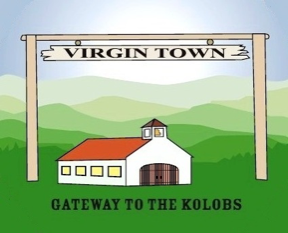 VIRGIN TOWNPUBLIC HEARING NOTICEA Public Hearing will be held March 13, 2019During a regularly scheduled Virgin Planning & Zoning Meeting At 6:30 PM in the Heritage Town Square114 S. Mill Street Virgin, UtahPh: 435-635-4695  clerk@virgin.utah.govTo accept public input on the following items:AN ORDINANCE AMENDING, RENUMBERING AND RESTATING (VULU) CHAPTER 20 – SECTIONS 20.1 – 20.6 – COMMERCIAL ZONE.A CONDITIONAL USE PERMIT FOR A PROPERTY ZONED AS HIGHWAY RESORT ZONE LOCATED APPROXIMATELY SOUTH OF SR9 AT 393 W, VIRGIN, UTThis notice was published in The Spectrum on March 2, 2019Additionally, posted at the Following Locations on this 28th day of February1. Virgin Town Hall          2. Virgin Heritage Town Square            3. Virgin Town Park	     4. Utah Public Notice Website5. Virgin Town Official Website http://www.virginutah.org